 深信服科技授权培训机构
申请书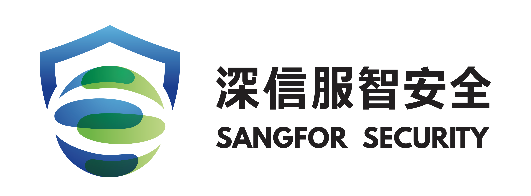 2019年填写说明培训机构在填写此申请书前，请首先仔细阅读《深信服科技授权培训机构合作协议》，充分了解了深信服科技授权培训机构合作计划。请确保信息完整、真实有效后，将申请书及申请书中所要求的附件一同发送至certification@sangfor.com.cn，邮件主题注明“深信服科技授权培训机构申请”。请使用“√”表示选择项，所有选项均为必填项。深信服科技授权培训机构申请书基本信息基本信息基本信息基本信息基本信息基本信息基本信息国    家注册名称总部地址法人代表成立时间主要业务注册资金年销售额本年度（截止至目前）本年度（截止至目前）本年度（截止至目前）上一年度上一年度上一年度年销售额员工总数公司网址公司邮箱电    话传真联系人（请将主要联系人信息填写在第一行）*姓 名职位职位电话邮箱邮箱联系人（请将主要联系人信息填写在第一行）*联系人（请将主要联系人信息填写在第一行）*联系人（请将主要联系人信息填写在第一行）*申请授权项目申请授权区域公司资质证明请提供以下证件的复印件：（1） 有效营业执照  （2） 有效税务登记证 （3） 组织机构代码证（4） 银行开户许可证 （5） 有效法人身份证请提供以下证件的复印件：（1） 有效营业执照  （2） 有效税务登记证 （3） 组织机构代码证（4） 银行开户许可证 （5） 有效法人身份证请提供以下证件的复印件：（1） 有效营业执照  （2） 有效税务登记证 （3） 组织机构代码证（4） 银行开户许可证 （5） 有效法人身份证请提供以下证件的复印件：（1） 有效营业执照  （2） 有效税务登记证 （3） 组织机构代码证（4） 银行开户许可证 （5） 有效法人身份证请提供以下证件的复印件：（1） 有效营业执照  （2） 有效税务登记证 （3） 组织机构代码证（4） 银行开户许可证 （5） 有效法人身份证请提供以下证件的复印件：（1） 有效营业执照  （2） 有效税务登记证 （3） 组织机构代码证（4） 银行开户许可证 （5） 有效法人身份证服务能力服务能力服务能力自评自评备 注备 注是否能够提供以下标准培训服务课前课后评估课前课后评估 是         否 是         否是否能够提供以下标准培训服务培训需求分析培训需求分析 是        否 是        否是否能够提供以下标准培训服务网站网站 是        否 是        否是否能够提供以下标准培训服务在线注册在线注册 是        否 是        否是否能够提供以下标准培训服务在线咨询在线咨询 是        否 是        否是否能够提供以下标准培训服务VUE考试账号VUE考试账号 是        否 是        否是否能够提供以下标准培训服务虚拟教室虚拟教室 是        否 是        否是否能够提供以下标准培训服务电子商务电子商务 是        否 是        否是否能够提供以下标准培训服务个人学习跟踪个人学习跟踪 是        否 是        否是否能够提供以下标准培训服务课程开发与改进课程开发与改进 是        否 是        否人员投入1名客户经理1名客户经理 是        否 是        否人员投入1名项目经理1名项目经理 是        否 是        否人员投入1名教学管理人员1名教学管理人员 是        否 是        否人员投入SCSA讲师SCSA讲师全职: ____名兼职: ____名全职: ____名兼职: ____名可根据实际申请项目修改可根据实际申请项目修改人员投入SCSP讲师SCSP讲师全职: ____名兼职: ____名全职: ____名兼职: ____名可根据实际申请项目修改可根据实际申请项目修改人员投入SCSE讲师SCSE讲师全职: ____名兼职: ____名全职: ____名兼职: ____名可根据实际申请项目修改可根据实际申请项目修改硬件条件PC机PC机____台____台硬件条件投影仪投影仪____台____台硬件条件可容纳20人的教室可容纳20人的教室____间____间硬件条件实验设备实验设备 已有  无  已有部分 已有  无  已有部分公司概况公司概况公司概况公司概况公司概况公司概况公司概况说明说明说明说明说明备注公司结构请描述公司的组织结构及分支机构。请描述公司的组织结构及分支机构。请描述公司的组织结构及分支机构。请描述公司的组织结构及分支机构。请描述公司的组织结构及分支机构。公司覆盖范围请描述公司培训业务覆盖的地域范围。请描述公司培训业务覆盖的地域范围。请描述公司培训业务覆盖的地域范围。请描述公司培训业务覆盖的地域范围。请描述公司培训业务覆盖的地域范围。市场请提供近两年公司的年度财务报告请提供近两年公司的年度财务报告请提供近两年公司的年度财务报告请提供近两年公司的年度财务报告请提供近两年公司的年度财务报告市场请提供针对深信服科技认证培训项目未来一年的详细市场计划书请提供针对深信服科技认证培训项目未来一年的详细市场计划书请提供针对深信服科技认证培训项目未来一年的详细市场计划书请提供针对深信服科技认证培训项目未来一年的详细市场计划书请提供针对深信服科技认证培训项目未来一年的详细市场计划书其它业界品牌合作关系□Adobe    □Borland    □Check Point   □Cisco     □CIW      □IBM□Intel      □Lotus      □Macromedia  □Microsoft  □Oracle     □PMP□Red Hat   □SCO       □Sun         □Sybase    □Symantec  □Turbolinux□CEAC    □NCIE      □H3C        □其他_____    □其他_____     □无□Adobe    □Borland    □Check Point   □Cisco     □CIW      □IBM□Intel      □Lotus      □Macromedia  □Microsoft  □Oracle     □PMP□Red Hat   □SCO       □Sun         □Sybase    □Symantec  □Turbolinux□CEAC    □NCIE      □H3C        □其他_____    □其他_____     □无□Adobe    □Borland    □Check Point   □Cisco     □CIW      □IBM□Intel      □Lotus      □Macromedia  □Microsoft  □Oracle     □PMP□Red Hat   □SCO       □Sun         □Sybase    □Symantec  □Turbolinux□CEAC    □NCIE      □H3C        □其他_____    □其他_____     □无□Adobe    □Borland    □Check Point   □Cisco     □CIW      □IBM□Intel      □Lotus      □Macromedia  □Microsoft  □Oracle     □PMP□Red Hat   □SCO       □Sun         □Sybase    □Symantec  □Turbolinux□CEAC    □NCIE      □H3C        □其他_____    □其他_____     □无□Adobe    □Borland    □Check Point   □Cisco     □CIW      □IBM□Intel      □Lotus      □Macromedia  □Microsoft  □Oracle     □PMP□Red Hat   □SCO       □Sun         □Sybase    □Symantec  □Turbolinux□CEAC    □NCIE      □H3C        □其他_____    □其他_____     □无□Adobe    □Borland    □Check Point   □Cisco     □CIW      □IBM□Intel      □Lotus      □Macromedia  □Microsoft  □Oracle     □PMP□Red Hat   □SCO       □Sun         □Sybase    □Symantec  □Turbolinux□CEAC    □NCIE      □H3C        □其他_____    □其他_____     □无公司工程师、讲师资质情况请说明贵公司现有工程师、讲师资质情况（提供人数、具备的证书、全职或兼职等信息）请说明贵公司现有工程师、讲师资质情况（提供人数、具备的证书、全职或兼职等信息）请说明贵公司现有工程师、讲师资质情况（提供人数、具备的证书、全职或兼职等信息）请说明贵公司现有工程师、讲师资质情况（提供人数、具备的证书、全职或兼职等信息）请说明贵公司现有工程师、讲师资质情况（提供人数、具备的证书、全职或兼职等信息）请说明贵公司现有工程师、讲师资质情况（提供人数、具备的证书、全职或兼职等信息）声明：我公司已仔细阅读了深信服科技授权培训机构合作计划所有相关文件，详细了解了深信服科技授权培训机构合作计划，自愿申请成为深信服科技授权培训机构，并保证上述信息真实有效。法人代表签字：                                     申请日期：  声明：我公司已仔细阅读了深信服科技授权培训机构合作计划所有相关文件，详细了解了深信服科技授权培训机构合作计划，自愿申请成为深信服科技授权培训机构，并保证上述信息真实有效。法人代表签字：                                     申请日期：  声明：我公司已仔细阅读了深信服科技授权培训机构合作计划所有相关文件，详细了解了深信服科技授权培训机构合作计划，自愿申请成为深信服科技授权培训机构，并保证上述信息真实有效。法人代表签字：                                     申请日期：  声明：我公司已仔细阅读了深信服科技授权培训机构合作计划所有相关文件，详细了解了深信服科技授权培训机构合作计划，自愿申请成为深信服科技授权培训机构，并保证上述信息真实有效。法人代表签字：                                     申请日期：  声明：我公司已仔细阅读了深信服科技授权培训机构合作计划所有相关文件，详细了解了深信服科技授权培训机构合作计划，自愿申请成为深信服科技授权培训机构，并保证上述信息真实有效。法人代表签字：                                     申请日期：  声明：我公司已仔细阅读了深信服科技授权培训机构合作计划所有相关文件，详细了解了深信服科技授权培训机构合作计划，自愿申请成为深信服科技授权培训机构，并保证上述信息真实有效。法人代表签字：                                     申请日期：  声明：我公司已仔细阅读了深信服科技授权培训机构合作计划所有相关文件，详细了解了深信服科技授权培训机构合作计划，自愿申请成为深信服科技授权培训机构，并保证上述信息真实有效。法人代表签字：                                     申请日期：  